2019年度部门决算公开文本唐山自然资源和规划局高新技术产业开发区分局二〇二〇年八月目录第一部分部门概况一、部门职责二、机构设置第二部分   2019年部门决算情况说明一、收入支出决算总体情况说明二、收入决算情况说明三、支出决算情况说明四、财政拨款收入支出决算总体情况说明五、一般公共预算“三公”经费支出决算情况说明六、预算绩效情况说明七、其他重要事项的说明第三部分名词解释第四部分  2019年度部门决算报表一、部门职责①落实中央和省、市关于统一行使全民所有自然资源资产所有者职责，统一行使所有国土空间用途管制和生态保护修复职责的要求，发挥国土空间规划的管控作用，为保护和合理开发利用自然资源提供科学指引。②进一步加强自然资源的保护和合理开发利用，建立健全源头保护和全过程修复治理相结合的工作机制，实现整体保护、系统修复、综合治理。③创新激励约束并举制度措施，推进自然资源节约利用。④落实上级关于进一步精简有关行政审批事项的政策要求，强化监管力度，充分发挥市场对资源配置的决定性作用，强化自然资源管理规则、标准、制度的约束性作用，推进自然资源确权登记和评估的便民高效。二、机构设置从决算编报单位构成看，纳入2019 年度本部门决算汇编范围的独立核算单位（以下简称“单位”）共 1个，具体情况如下：一、收入支出决算总体情况说明本部门2019年度收支总计（含结转和结余）55025.5万元。与2018年度决算相比，收支各增加30667.88万元，增长125.91%，主要原因是征地拆迁补偿费的增加。二、收入决算情况说明本部门2019年度本年收入合计47386.41元，其中：财政拨款收入47386.41万元，占100%。三、支出决算情况说明本部门2019年度本年支出合计54982.46万元，其中：基本支出777.35万元，占1.41%；项目支出54205.11万元，占98.59%。如图所示：支出构成表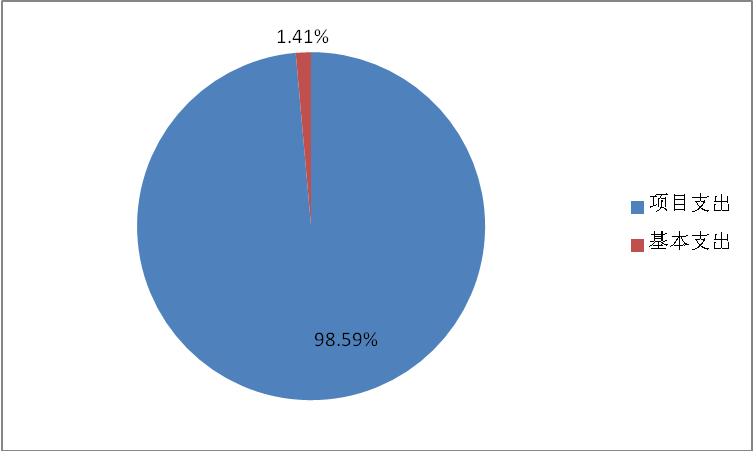 四、财政拨款收入支出决算总体情况说明（一）财政拨款收支与2018 年度决算对比情况本部门2019年度财政拨款本年收入47386.41万元,比2018年度增加23028.79万元，增长94.54%，主要是城乡社区支出中征地拆迁补偿费的增加；本年支出54982.46万元，增加38263.93万元，增长228.87%，主要是城乡社区支出中征地拆迁补偿费的增加。具体情况如下：一般公共预算财政拨款本年收入1052.5万元，比上年增加332.88万元，增长46.26%，主要是自然资源管理费和工资福利费的增加；本年支出1009.46万元，比上年增加289.84万元，增长40.28%，主要是自然资源管理费和工资福利费的增加。政府性基金预算财政拨款本年收入46333.91万元，比上年增加22695.91万元，增长96.01%，主要原因是耕地占用税、委托补充耕地费和征地拆迁补偿费的增加；本年支出53973万元，比上年增加37974.09万元，增长237.35%，主要是耕地占用税、委托补充耕地费和征地拆迁补偿费的增加.2018-2019年财政拨款收支情况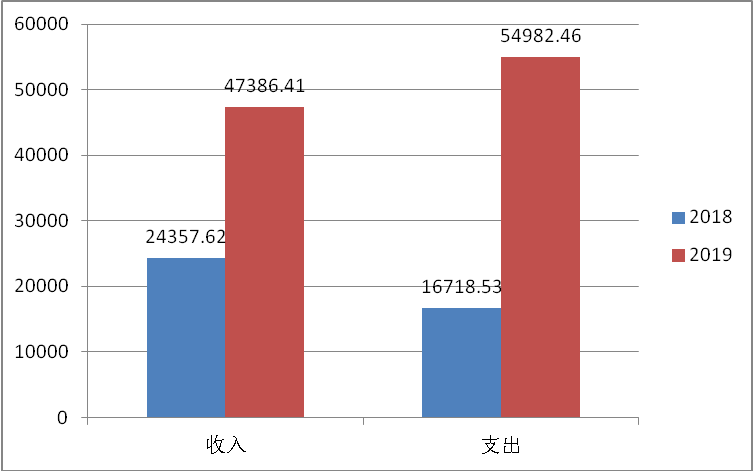 （二）财政拨款收支与年初预算数对比情况本部门2019年度财政拨款本年收入47386.41万元，完成年初预算的103.65%（如图）,比年初预算增加1666.55万元，决算数大于预算数主要原因是征地拆迁补偿费的增加，并已纳入调整预算经市人大批准；本年支出54982.46万元，完成年初预算的120.26%,比年初预算增加9262.6万元，决算数大于预算数主要原因是主要是征地拆迁补偿费的增加。具体情况如下：一般公共预算财政拨款本年收入完成年初预算102.15%，比年初预算增加22.2万元，主要是光纤租赁费和不动产业务经费的增加；支出完成年初预算97.98%，比年初预算减少20.84万元，主要是对个人和家庭的补助、电费的减少。政府性基金预算财政拨款本年收入完成年初预算103.68%，比年初预算增加1644.35万元，主要是委托补充耕地费和征地拆迁补偿费的增加；支出完成年初预算120.77%，比年初预算增加9283.44万元，主要是委托补充耕地费和征地拆迁补偿费的增加。2019年财政拨款收支与年初预算对比情况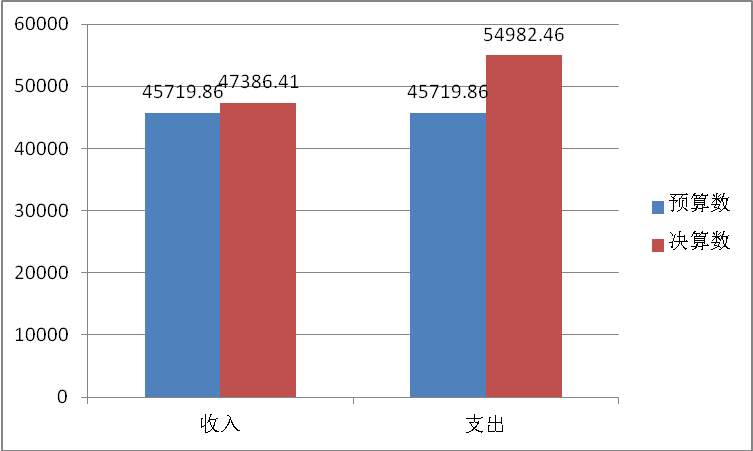 财政拨款支出决算结构情况。2019 年度财政拨款支出54982.46万元，主要用于以下方面社会保障和就业（类）支出 59.76万元，占0.11%；住房保障（类）支出37.54万元，占 0.07%；卫生健康支出52.94万元，占0.1%；自然资源海洋气象等支出859.23万元，占1.56%；城乡社区支出53973万元，占98.16%。财政拨款支出决算结构（按功能分类）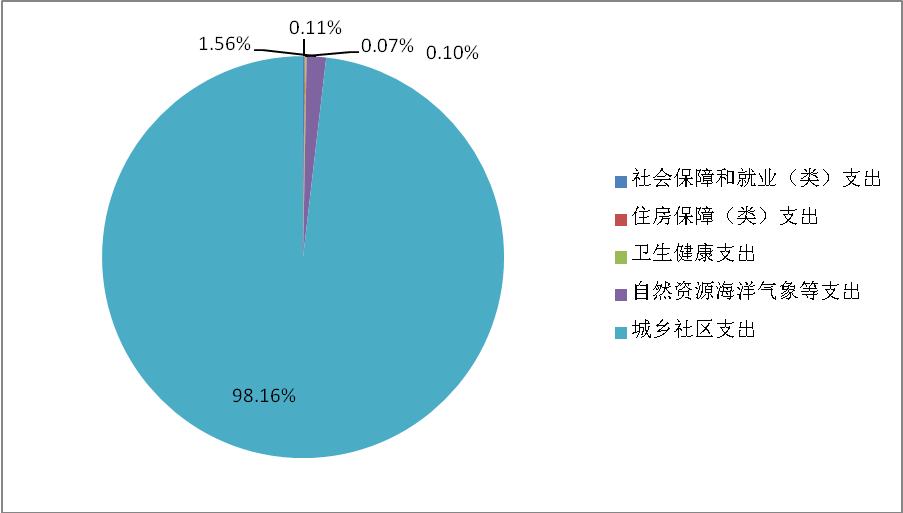 （四）一般公共预算基本支出决算情况说明2019 年度财政拨款基本支出777.35万元，其中：人员经费 687.51万元，主要包括基本工资186.04万元、津贴补贴305.25万元、绩效工资6.7万元、机关事业单位基本养老保险缴费47.06万元、职业年金缴费12.7万元、职工基本医疗保险缴费52.94万元、住房公积金37.54万元、其他工资福利支出39.29万元；公用经费 89.84万元。主要包括办公费6.15万元、水费0.83万元、电费9.45万元、邮电费20.72万元、取暖费6.27万元、差旅费3万元、工会经费4.61万元、公务用车运行维护费17.16万元、其他交通费用21.25万元、其他商品和服务支出0.41万元。五、一般公共预算“三公”经费支出决算情况说明本部门2019年度“三公”经费支出共计17.16万元，完成预算的88%,较预算减少2.34万元，降低12%，主要是我分局坚持勤俭节支原则，力行降低各项运行经费；较2018年度减少1.7万元，降低9%，主要是我分局坚持勤俭节支原则，力行降低各项运行经费。具体情况如下：（一）因公出国（境）费支出0万元。本部门2019年度因公出国（境）团组0个、无出国（境）团组。较年初预算无增减变化，与2018年度决算支出持平。（二）公务用车购置及运行维护费支出17.16万元。本部门2019年度公务用车购置及运行维护费较预算减少2.34万元，降低12%,主要是我分局坚持勤俭节支原则，力行降低各项运行经费；较上年减少1.7万元，降低9%,主要是我分局坚持勤俭节支原则，力行降低各项运行经费。其中：公务用车购置费：本部门2019年度公务用车购置量0辆，未发生“公务用车购置”经费支出。公务用车购置费支出较预算无增减变化；与2018年度决算支出持平。公务用车运行维护费：本部门2019年度单位公务用车保有量5辆。公车运行维护费支出较预算减少2.34万元，降低12%,主要是我分局坚持勤俭节支原则，力行降低各项运行经费；较上年减少1.7万元，降低9%，主要是我分局坚持勤俭节支原则，力行降低各项运行经费。（三）公务接待费支出0万元。本部门2019年度公务接待共0批次、0人次。未发生公务接待费，较年初预算无增减变化，较2018年度决算无增减变化。六、预算绩效情况说明1. 预算绩效管理工作开展情况。根据预算绩效管理要求，本部门组织对2019年度一般公共预算项目支出全面开展绩效自评，其中，一级项目3个，共涉及资金232.11万元，占一般公共预算项目支出总额的99.99%。组织对2019年度征地和拆迁补偿费、委托补充耕地费等4个政府性基金预算项目支出开展绩效自评，共涉及资金53973万元，占政府性基金预算项目支出总额的99.99%。组织对“征地和拆迁补偿费”“委托补充耕地费”等7个项目开展了部门评价，涉及一般公共预算支出232.11万元，政府性基金预算支出53973万元。其中，对“自然资源管理费”“耕地占用税”等项目分别委托部内评审机构开展绩效评价。从评价情况来看，绩效评价结果显示各项目支出绩效情况较为理想，完成质量较高，完成效果较好，基本达到项目申请时设定的各项绩效目标。2. 部门决算中项目绩效自评结果。本部门在今年部门决算公开中反映征地和拆迁补偿费项目及委托补充耕地费项目等7个项目绩效自评结果。不动产业务经费项目自评综述：根据年初设定的绩效目标，不动产业务经费项目绩效自评得分为98分（绩效自评表附后）。全年预算数为33万元，执行数为31.4万元，完成预算的95.15%。项目绩效目标完成情况：较大地提高了不动产自助查询的工作效率，基本保障工作开展。发现的主要问题及原因：预算执行未能达到100%。下一步改进措施：做预算之前再详细考虑，与业务科室结合。耕地占用税项目绩效自评综述：根据年初设定的绩效目标，耕地占用税项目绩效自评得分为79分（绩效自评表附后）。全年预算数为6330.13万元，执行数为3234.17万元，完成预算的51%。项目绩效目标完成情况：完成部分用地的税款缴纳。发现的主要问题及原因：做预算时未能完全合理计划安排。下一步改进措施：与业务科室结合，力求详细准确掌握全年农用地转征报批工作情况。委托补充耕地费项目绩效自评综述：根据年初设定的绩效目标，委托补充耕地费项目绩效自评得分为99分（绩效自评表附后）。全年预算数为8401.14万元，执行数为8401.14万元，完成预算的100%。项目绩效目标完成情况：委托工作顺利完成，保障了建设用地批次顺利报批。发现的主要问题及原因：因与部分县区协调进度较慢，导致部分耕地指标补充较晚。下一步改进措施：在今后工作中提前对接，及时沟通，购买指标，开展工作。征地和拆迁补偿费项目绩效自评综述：根据年初设定的绩效目标，征地和拆迁补偿费项目绩效自评得分为99分（绩效自评表附后）。全年预算数为42337.69万元，执行数为42337.69万元，完成预算的100%。项目绩效目标完成情况：完成征地工作，重点项目全部落实。发现的主要问题及原因：部分资金申请不及时，导致影响后续工作进度。下一步改进措施：积极与财政和业务部门对接，及时申请资金，拨付费用。(5)自然资源管理费项目绩效自评综述：根据年初设定的绩效目标，自然资源管理费项目绩效自评得分为99分（绩效自评表附后）。全年预算数为180万元，执行数为179.99万元，完成预算的99.99%。项目绩效目标完成情况：基本完成土地出让相关测绘工作。发现的主要问题及原因：存在极少数土地测绘工作不及时。下一步改进措施：多督促测量单位，及时对出让地块开展完成测绘工作，以保障资金支出进度。七、其他重要事项的说明（一）机关运行经费情况本部门2019年度机关运行经费支出89.84万元，比2018年度增加2.66万元，增长3.05%。主要原因是其他交通费用增加。（二）政府采购情况本部门2019年度无政府采购支出，从采购类型来看，政府采购货物支出0万元、政府采购工程支出0万元、政府采购服务支出 0万元。授予中小企业合同金额0万元，授予小微企业合同金额0万元。（三）国有资产占用情况截至2019年12月31日，本部门共有车辆5辆，与上年无增减变化。其中，机要通信用车1辆，执法执勤用车4辆；单位价值50万元以上通用设备0台，与上年相比无增减变化，单位价值100万元以上专用设备0台，与上年相比无增减变化。（四）其他需要说明的情况1. 本部门2019年度国有资本经营预算财政拨款支出无收支及结转结余情况，故国有资本经营预算财政拨款支出决算表以空表列示。2. 由于决算公开表格中金额数值应当保留两位小数，公开数据为四舍五入计算结果，个别数据合计项与分项之和存在小数点后差额，特此说明。（一）财政拨款收入：本年度从本级财政部门取得的财政拨款，包括一般公共预算财政拨款和政府性基金预算财政拨款。（二）事业收入：指事业单位开展专业业务活动及辅助活动所取得的收入。（三）其他收入：指除上述“财政拨款收入”“事业收入”“经营收入”等以外的收入。（四）用事业基金弥补收支差额：指事业单位在用当年的“财政拨款收入”“财政拨款结转和结余资金”“事业收入”“经营收入”“其他收入”不足以安排当年支出的情况下，使用以前年度积累的事业基金（事业单位当年收支相抵后按国家规定提取、用于弥补以后年度收支差额的基金）弥补本年度收支缺口的资金。（五）年初结转和结余：指以前年度尚未完成、结转到本年仍按原规定用途继续使用的资金，或项目已完成等产生的结余资金。（六）结余分配：指事业单位按照事业单位会计制度的规定从非财政补助结余中分配的事业基金和职工福利基金等。（七）年末结转和结余：指单位按有关规定结转到下年或以后年度继续使用的资金，或项目已完成等产生的结余资金。（八）基本支出：填列单位为保障机构正常运转、完成日常工作任务而发生的各项支出。（九）项目支出：填列单位为完成特定的行政工作任务或事业发展目标，在基本支出之外发生的各项支出（十）基本建设支出：填列由本级发展与改革部门集中安排的用于购置固定资产、战略性和应急性储备、土地和无形资产，以及购建基础设施、大型修缮所发生的一般公共预算财政拨款支出，不包括政府性基金、财政专户管理资金以及各类拼盘自筹资金等。（十一）其他资本性支出：填列由各级非发展与改革部门集中安排的用于购置固定资产、战备性和应急性储备、土地和无形资产，以及购建基础设施、大型修缮和财政支持企业更新改造所发生的支出。（十二）“三公”经费：指部门用财政拨款安排的因公出国（境）费、公务用车购置及运行费和公务接待费。其中，因公出国（境）费反映单位公务出国（境）的国际旅费、国外城市间交通费、住宿费、伙食费、培训费、公杂费等支出；公务用车购置及运行费反映单位公务用车购置支出（含车辆购置税、牌照费）及按规定保留的公务用车燃料费、维修费、过桥过路费、保险费、安全奖励费用等支出；公务接待费反映单位按规定开支的各类公务接待（含外宾接待）支出。（十三）其他交通费用：填列单位除公务用车运行维护费以外的其他交通费用。如公务交通补贴、租车费用、出租车费用，飞机、船舶等燃料费、维修费、保险费等。（十四）公务用车购置：填列单位公务用车车辆购置支出（含车辆购置税、牌照费）。（十五）其他交通工具购置：填列单位除公务用车外的其他各类交通工具（如船舶、飞机等）购置支出（含车辆购置税、牌照费）。（十六）机关运行经费：指为保障行政单位（包括参照公务员法管理的事业单位）运行用于购买货物和服务的各项资金，包括办公及印刷费、邮电费、差旅费、会议费、福利费、日常维修费、专用材料以及一般设备购置费、办公用房水电费、办公用房取暖费、办公用房物业管理费、公务用车运行维护费以及其他费用。（十七）经费形式:按照经费来源，可分为财政拨款、财政性资金基本保证、财政性资金定额或定项补助、财政性资金零补助四类。注：本表反映部门本年度“三公”经费支出预决算情况。其中：预算数为“三公”经费全年预算数，反映按规定程序调整后的预算数；决算数是包括当年一般公共预算财政拨款和以前年度结转资金安排的实际支出。											注：本部门本年度无相关收支及结转结余情况，按要求空表列示。序号单位名称单位基本性质经费形式1唐山市自然资源和规划局高新分局参公事业单位财政拨款部门预算项目绩效自评表部门预算项目绩效自评表部门预算项目绩效自评表部门预算项目绩效自评表部门预算项目绩效自评表部门预算项目绩效自评表部门预算项目绩效自评表部门预算项目绩效自评表部门预算项目绩效自评表部门预算项目绩效自评表部门预算项目绩效自评表部门预算项目绩效自评表部门预算项目绩效自评表（    2019  年度）（    2019  年度）（    2019  年度）（    2019  年度）（    2019  年度）（    2019  年度）（    2019  年度）（    2019  年度）（    2019  年度）（    2019  年度）（    2019  年度）（    2019  年度）（    2019  年度）填报部门：唐山市自然资源和规划局高新技术产业开发区分局唐山市自然资源和规划局高新技术产业开发区分局唐山市自然资源和规划局高新技术产业开发区分局唐山市自然资源和规划局高新技术产业开发区分局唐山市自然资源和规划局高新技术产业开发区分局唐山市自然资源和规划局高新技术产业开发区分局金额单位：万元金额单位：万元金额单位：万元一、 基本情况项目名称不动产业务经费不动产业务经费不动产业务经费不动产业务经费实施预算单位唐山市自然资源和规划局高新技术产业开发区分局唐山市自然资源和规划局高新技术产业开发区分局唐山市自然资源和规划局高新技术产业开发区分局唐山市自然资源和规划局高新技术产业开发区分局唐山市自然资源和规划局高新技术产业开发区分局唐山市自然资源和规划局高新技术产业开发区分局二、预算执行情况预算安排情况（调整后）预算安排情况（调整后）资金到位情况资金到位情况资金到位情况资金到位情况资金执行情况资金执行情况资金执行情况资金执行情况预算执行进度预算执行进度二、预算执行情况预算数：33到位数：到位数：3333执行数：执行数：31.431.495.15%95.15%二、预算执行情况其中：财政资金33其中：财政资金其中：财政资金3333其中：财政资金其中：财政资金31.431.495.15%95.15%二、预算执行情况其他其他其他其他其他95.15%95.15%三、目标完成情况年度预期目标年度预期目标年度预期目标年度预期目标具体完成情况具体完成情况具体完成情况具体完成情况具体完成情况具体完成情况总体完成率总体完成率三、目标完成情况提高不动产登记工作效率，保障工作顺利进行提高不动产登记工作效率，保障工作顺利进行提高不动产登记工作效率，保障工作顺利进行提高不动产登记工作效率，保障工作顺利进行较大地提高了不动产自助查询的工作效率，基本保障了工作开展较大地提高了不动产自助查询的工作效率，基本保障了工作开展较大地提高了不动产自助查询的工作效率，基本保障了工作开展较大地提高了不动产自助查询的工作效率，基本保障了工作开展较大地提高了不动产自助查询的工作效率，基本保障了工作开展较大地提高了不动产自助查询的工作效率，基本保障了工作开展95%95%三、目标完成情况提高不动产登记工作效率，保障工作顺利进行提高不动产登记工作效率，保障工作顺利进行提高不动产登记工作效率，保障工作顺利进行提高不动产登记工作效率，保障工作顺利进行较大地提高了不动产自助查询的工作效率，基本保障了工作开展较大地提高了不动产自助查询的工作效率，基本保障了工作开展较大地提高了不动产自助查询的工作效率，基本保障了工作开展较大地提高了不动产自助查询的工作效率，基本保障了工作开展较大地提高了不动产自助查询的工作效率，基本保障了工作开展较大地提高了不动产自助查询的工作效率，基本保障了工作开展95%95%三、目标完成情况提高不动产登记工作效率，保障工作顺利进行提高不动产登记工作效率，保障工作顺利进行提高不动产登记工作效率，保障工作顺利进行提高不动产登记工作效率，保障工作顺利进行较大地提高了不动产自助查询的工作效率，基本保障了工作开展较大地提高了不动产自助查询的工作效率，基本保障了工作开展较大地提高了不动产自助查询的工作效率，基本保障了工作开展较大地提高了不动产自助查询的工作效率，基本保障了工作开展较大地提高了不动产自助查询的工作效率，基本保障了工作开展较大地提高了不动产自助查询的工作效率，基本保障了工作开展95%95%四、 年度绩效指标完成情况一级指标二级指标二级指标三级指标三级指标三级指标三级指标预期指标值预期指标值实际完成值自评得分自评得分四、 年度绩效指标完成情况产出指标（50）数量指标数量指标自助查询数自助查询数自助查询数自助查询数5005008502020四、 年度绩效指标完成情况产出指标（50）数量指标数量指标四、 年度绩效指标完成情况产出指标（50）数量指标数量指标四、 年度绩效指标完成情况产出指标（50）质量指标质量指标机器使用便捷度、便民度机器使用便捷度、便民度机器使用便捷度、便民度机器使用便捷度、便民度优优优1010四、 年度绩效指标完成情况产出指标（50）质量指标质量指标四、 年度绩效指标完成情况产出指标（50）质量指标质量指标四、 年度绩效指标完成情况产出指标（50）时效指标时效指标四、 年度绩效指标完成情况产出指标（50）时效指标时效指标四、 年度绩效指标完成情况产出指标（50）时效指标时效指标四、 年度绩效指标完成情况产出指标（50）成本指标成本指标实际支出占年初预算比实际支出占年初预算比实际支出占年初预算比实际支出占年初预算比90%90%95%2020四、 年度绩效指标完成情况产出指标（50）成本指标成本指标四、 年度绩效指标完成情况产出指标（50）成本指标成本指标四、 年度绩效指标完成情况效益指标（30）经济效益指标经济效益指标查询数据是否做到真实准确查询数据是否做到真实准确查询数据是否做到真实准确查询数据是否做到真实准确是是是2929四、 年度绩效指标完成情况效益指标（30）经济效益指标经济效益指标查询数据是否做到真实准确查询数据是否做到真实准确查询数据是否做到真实准确查询数据是否做到真实准确是是是2929四、 年度绩效指标完成情况效益指标（30）经济效益指标经济效益指标四、 年度绩效指标完成情况效益指标（30）社会效益指标社会效益指标四、 年度绩效指标完成情况效益指标（30）社会效益指标社会效益指标四、 年度绩效指标完成情况效益指标（30）社会效益指标社会效益指标四、 年度绩效指标完成情况效益指标（30）生态效益指标生态效益指标四、 年度绩效指标完成情况效益指标（30）生态效益指标生态效益指标四、 年度绩效指标完成情况效益指标（30）生态效益指标生态效益指标四、 年度绩效指标完成情况效益指标（30）可持续影响指标可持续影响指标四、 年度绩效指标完成情况效益指标（30）可持续影响指标可持续影响指标四、 年度绩效指标完成情况效益指标（30）可持续影响指标可持续影响指标四、 年度绩效指标完成情况满意度指标（10）满意度指标满意度指标群众对服务的满意度群众对服务的满意度群众对服务的满意度群众对服务的满意度满意满意满意1010四、 年度绩效指标完成情况满意度指标（10）满意度指标满意度指标四、 年度绩效指标完成情况满意度指标（10）满意度指标满意度指标四、 年度绩效指标完成情况预算执行率（10）预算执行率预算执行率预算执行情况占安排情况的百分比预算执行情况占安排情况的百分比预算执行情况占安排情况的百分比预算执行情况占安排情况的百分比100%100%95.15%99四、 年度绩效指标完成情况总分总分总分总分总分总分总分总分总分总分9898评价等级评价等级评价等级评价等级评价等级评价等级评价等级评价等级评价等级评价等级优优五、 存在问题、原因及下一步整改措施预算执行未能达成100%，在今后做预算之前要再详细考虑，与业务科室结合，争取将预算执行率再提升。预算执行未能达成100%，在今后做预算之前要再详细考虑，与业务科室结合，争取将预算执行率再提升。预算执行未能达成100%，在今后做预算之前要再详细考虑，与业务科室结合，争取将预算执行率再提升。预算执行未能达成100%，在今后做预算之前要再详细考虑，与业务科室结合，争取将预算执行率再提升。预算执行未能达成100%，在今后做预算之前要再详细考虑，与业务科室结合，争取将预算执行率再提升。预算执行未能达成100%，在今后做预算之前要再详细考虑，与业务科室结合，争取将预算执行率再提升。预算执行未能达成100%，在今后做预算之前要再详细考虑，与业务科室结合，争取将预算执行率再提升。预算执行未能达成100%，在今后做预算之前要再详细考虑，与业务科室结合，争取将预算执行率再提升。预算执行未能达成100%，在今后做预算之前要再详细考虑，与业务科室结合，争取将预算执行率再提升。预算执行未能达成100%，在今后做预算之前要再详细考虑，与业务科室结合，争取将预算执行率再提升。预算执行未能达成100%，在今后做预算之前要再详细考虑，与业务科室结合，争取将预算执行率再提升。预算执行未能达成100%，在今后做预算之前要再详细考虑，与业务科室结合，争取将预算执行率再提升。填报人：李振寒联系电话：联系电话：3198602部门预算项目绩效自评表部门预算项目绩效自评表部门预算项目绩效自评表部门预算项目绩效自评表部门预算项目绩效自评表部门预算项目绩效自评表部门预算项目绩效自评表部门预算项目绩效自评表部门预算项目绩效自评表（    2019  年度）（    2019  年度）（    2019  年度）（    2019  年度）（    2019  年度）（    2019  年度）（    2019  年度）（    2019  年度）（    2019  年度）填报部门：唐山市自然资源和规划局高新技术产业开发区分局唐山市自然资源和规划局高新技术产业开发区分局唐山市自然资源和规划局高新技术产业开发区分局唐山市自然资源和规划局高新技术产业开发区分局金额单位：万元一、 基本情况项目名称耕地占用税耕地占用税实施预算单位唐山市自然资源和规划局高新技术产业开发区分局唐山市自然资源和规划局高新技术产业开发区分局唐山市自然资源和规划局高新技术产业开发区分局唐山市自然资源和规划局高新技术产业开发区分局二、预算执行情况预算安排情况（调整后）预算安排情况（调整后）资金到位情况资金到位情况资金执行情况资金执行情况资金执行情况预算执行进度二、预算执行情况预算数：6330.13到位数：6330.13执行数：执行数：3234.1741451.09%二、预算执行情况其中：财政资金6330.13其中：财政资金6330.13其中：财政资金其中：财政资金3234.1741451.09%二、预算执行情况其他其他其他其他51.09%三、目标完成情况年度预期目标年度预期目标年度预期目标具体完成情况具体完成情况具体完成情况具体完成情况总体完成率三、目标完成情况根据上级部门要求，结合农用地转征报批工作需要，缴纳耕地占用税根据上级部门要求，结合农用地转征报批工作需要，缴纳耕地占用税根据上级部门要求，结合农用地转征报批工作需要，缴纳耕地占用税完成部分用地的税款缴纳完成部分用地的税款缴纳完成部分用地的税款缴纳完成部分用地的税款缴纳51%三、目标完成情况根据上级部门要求，结合农用地转征报批工作需要，缴纳耕地占用税根据上级部门要求，结合农用地转征报批工作需要，缴纳耕地占用税根据上级部门要求，结合农用地转征报批工作需要，缴纳耕地占用税完成部分用地的税款缴纳完成部分用地的税款缴纳完成部分用地的税款缴纳完成部分用地的税款缴纳51%三、目标完成情况根据上级部门要求，结合农用地转征报批工作需要，缴纳耕地占用税根据上级部门要求，结合农用地转征报批工作需要，缴纳耕地占用税根据上级部门要求，结合农用地转征报批工作需要，缴纳耕地占用税完成部分用地的税款缴纳完成部分用地的税款缴纳完成部分用地的税款缴纳完成部分用地的税款缴纳51%四、 年度绩效指标完成情况一级指标二级指标三级指标三级指标三级指标预期指标值实际完成值自评得分四、 年度绩效指标完成情况产出指标（50）数量指标四、 年度绩效指标完成情况产出指标（50）数量指标四、 年度绩效指标完成情况产出指标（50）数量指标四、 年度绩效指标完成情况产出指标（50）质量指标配合完成农用地转征报批工作配合完成农用地转征报批工作配合完成农用地转征报批工作完成部分完成15四、 年度绩效指标完成情况产出指标（50）质量指标严格按照缴纳标准上缴税款严格按照缴纳标准上缴税款严格按照缴纳标准上缴税款是是25四、 年度绩效指标完成情况产出指标（50）质量指标四、 年度绩效指标完成情况产出指标（50）时效指标四、 年度绩效指标完成情况产出指标（50）时效指标四、 年度绩效指标完成情况产出指标（50）时效指标四、 年度绩效指标完成情况产出指标（50）成本指标四、 年度绩效指标完成情况产出指标（50）成本指标四、 年度绩效指标完成情况产出指标（50）成本指标四、 年度绩效指标完成情况效益指标（30）经济效益指标在规定时限内完成税款的缴纳在规定时限内完成税款的缴纳在规定时限内完成税款的缴纳是是29四、 年度绩效指标完成情况效益指标（30）经济效益指标四、 年度绩效指标完成情况效益指标（30）经济效益指标四、 年度绩效指标完成情况效益指标（30）社会效益指标四、 年度绩效指标完成情况效益指标（30）社会效益指标四、 年度绩效指标完成情况效益指标（30）社会效益指标四、 年度绩效指标完成情况效益指标（30）生态效益指标四、 年度绩效指标完成情况效益指标（30）生态效益指标四、 年度绩效指标完成情况效益指标（30）生态效益指标四、 年度绩效指标完成情况效益指标（30）可持续影响指标四、 年度绩效指标完成情况效益指标（30）可持续影响指标四、 年度绩效指标完成情况效益指标（30）可持续影响指标四、 年度绩效指标完成情况满意度指标（10）满意度指标完成上级部门的任务完成上级部门的任务完成上级部门的任务满意基本满意2四、 年度绩效指标完成情况满意度指标（10）满意度指标保障工作顺利开展保障工作顺利开展保障工作顺利开展满意基本满意3四、 年度绩效指标完成情况满意度指标（10）满意度指标四、 年度绩效指标完成情况预算执行率（10）预算执行率预算执行情况占安排情况的百分比预算执行情况占安排情况的百分比预算执行情况占安排情况的百分比100%51.09%5四、 年度绩效指标完成情况总分总分总分总分总分总分总分79评价等级评价等级评价等级评价等级评价等级评价等级评价等级中五、 存在问题、原因及下一步整改措施做预算时未能完全合理计划安排，在今后的工作中，应及时结合业务部门，力求详细准确地掌握全年农用地转征报批工作情况做预算时未能完全合理计划安排，在今后的工作中，应及时结合业务部门，力求详细准确地掌握全年农用地转征报批工作情况做预算时未能完全合理计划安排，在今后的工作中，应及时结合业务部门，力求详细准确地掌握全年农用地转征报批工作情况做预算时未能完全合理计划安排，在今后的工作中，应及时结合业务部门，力求详细准确地掌握全年农用地转征报批工作情况做预算时未能完全合理计划安排，在今后的工作中，应及时结合业务部门，力求详细准确地掌握全年农用地转征报批工作情况做预算时未能完全合理计划安排，在今后的工作中，应及时结合业务部门，力求详细准确地掌握全年农用地转征报批工作情况做预算时未能完全合理计划安排，在今后的工作中，应及时结合业务部门，力求详细准确地掌握全年农用地转征报批工作情况做预算时未能完全合理计划安排，在今后的工作中，应及时结合业务部门，力求详细准确地掌握全年农用地转征报批工作情况填报人：李振寒联系电话：3198602部门预算项目绩效自评表部门预算项目绩效自评表部门预算项目绩效自评表部门预算项目绩效自评表部门预算项目绩效自评表部门预算项目绩效自评表部门预算项目绩效自评表部门预算项目绩效自评表部门预算项目绩效自评表（    2019  年度）（    2019  年度）（    2019  年度）（    2019  年度）（    2019  年度）（    2019  年度）（    2019  年度）（    2019  年度）（    2019  年度）填报部门：唐山市自然资源和规划局高新技术产业开发区分局唐山市自然资源和规划局高新技术产业开发区分局唐山市自然资源和规划局高新技术产业开发区分局唐山市自然资源和规划局高新技术产业开发区分局金额单位：万元一、 基本情况项目名称委托补充耕地费委托补充耕地费实施预算单位唐山市自然资源和规划局高新技术产业开发区分局唐山市自然资源和规划局高新技术产业开发区分局唐山市自然资源和规划局高新技术产业开发区分局唐山市自然资源和规划局高新技术产业开发区分局二、预算执行情况预算安排情况（调整后）预算安排情况（调整后）资金到位情况资金到位情况资金执行情况资金执行情况预算执行进度预算执行进度二、预算执行情况预算数：8401.143到位数：8401.143执行数：8401.143100.00%100.00%二、预算执行情况其中：财政资金8401.143其中：财政资金8401.143其中：财政资金8401.143100.00%100.00%二、预算执行情况其他其他其他100.00%100.00%三、目标完成情况年度预期目标年度预期目标年度预期目标具体完成情况具体完成情况具体完成情况总体完成率总体完成率三、目标完成情况委托其他县区补充耕地，保障建设用地批次顺利报批委托其他县区补充耕地，保障建设用地批次顺利报批委托其他县区补充耕地，保障建设用地批次顺利报批委托工作顺利完成，保障了建设用地批次顺利报批委托工作顺利完成，保障了建设用地批次顺利报批委托工作顺利完成，保障了建设用地批次顺利报批100%100%三、目标完成情况委托其他县区补充耕地，保障建设用地批次顺利报批委托其他县区补充耕地，保障建设用地批次顺利报批委托其他县区补充耕地，保障建设用地批次顺利报批委托工作顺利完成，保障了建设用地批次顺利报批委托工作顺利完成，保障了建设用地批次顺利报批委托工作顺利完成，保障了建设用地批次顺利报批100%100%三、目标完成情况委托其他县区补充耕地，保障建设用地批次顺利报批委托其他县区补充耕地，保障建设用地批次顺利报批委托其他县区补充耕地，保障建设用地批次顺利报批委托工作顺利完成，保障了建设用地批次顺利报批委托工作顺利完成，保障了建设用地批次顺利报批委托工作顺利完成，保障了建设用地批次顺利报批100%100%四、 年度绩效指标完成情况一级指标二级指标三级指标三级指标预期指标值实际完成值自评得分自评得分四、 年度绩效指标完成情况产出指标（50）数量指标委托其他县区补充耕地数量委托其他县区补充耕地数量4507002020四、 年度绩效指标完成情况产出指标（50）数量指标是否保障建设用地占补数量一致是否保障建设用地占补数量一致是是2020四、 年度绩效指标完成情况产出指标（50）数量指标四、 年度绩效指标完成情况产出指标（50）质量指标四、 年度绩效指标完成情况产出指标（50）质量指标四、 年度绩效指标完成情况产出指标（50）质量指标四、 年度绩效指标完成情况产出指标（50）时效指标保障建设用地批次顺利报批保障建设用地批次顺利报批完成完成1010四、 年度绩效指标完成情况产出指标（50）时效指标保障建设用地批次顺利报批保障建设用地批次顺利报批完成完成1010四、 年度绩效指标完成情况产出指标（50）时效指标保障建设用地批次顺利报批保障建设用地批次顺利报批完成完成1010四、 年度绩效指标完成情况产出指标（50）成本指标四、 年度绩效指标完成情况产出指标（50）成本指标四、 年度绩效指标完成情况产出指标（50）成本指标四、 年度绩效指标完成情况效益指标（30）经济效益指标保障工作顺利开展保障工作顺利开展完成完成2929四、 年度绩效指标完成情况效益指标（30）经济效益指标保障工作顺利开展保障工作顺利开展完成完成2929四、 年度绩效指标完成情况效益指标（30）经济效益指标四、 年度绩效指标完成情况效益指标（30）社会效益指标四、 年度绩效指标完成情况效益指标（30）社会效益指标四、 年度绩效指标完成情况效益指标（30）社会效益指标四、 年度绩效指标完成情况效益指标（30）生态效益指标四、 年度绩效指标完成情况效益指标（30）生态效益指标四、 年度绩效指标完成情况效益指标（30）生态效益指标四、 年度绩效指标完成情况效益指标（30）可持续影响指标四、 年度绩效指标完成情况效益指标（30）可持续影响指标四、 年度绩效指标完成情况效益指标（30）可持续影响指标四、 年度绩效指标完成情况满意度指标（10）满意度指标完成上级部门的任务完成上级部门的任务满意满意55四、 年度绩效指标完成情况满意度指标（10）满意度指标保障工作顺利开展保障工作顺利开展满意满意55四、 年度绩效指标完成情况满意度指标（10）满意度指标四、 年度绩效指标完成情况预算执行率（10）预算执行率预算执行情况占安排情况的百分比预算执行情况占安排情况的百分比100%100.00%1010四、 年度绩效指标完成情况总分总分总分总分总分总分9999评价等级评价等级评价等级评价等级评价等级评价等级优优五、 存在问题、原因及下一步整改措施因与部分县区协调进度较慢，导致部分耕地指标补充较晚，在今后的工作中应提前对接，及时沟通，购买指标，开展工作。因与部分县区协调进度较慢，导致部分耕地指标补充较晚，在今后的工作中应提前对接，及时沟通，购买指标，开展工作。因与部分县区协调进度较慢，导致部分耕地指标补充较晚，在今后的工作中应提前对接，及时沟通，购买指标，开展工作。因与部分县区协调进度较慢，导致部分耕地指标补充较晚，在今后的工作中应提前对接，及时沟通，购买指标，开展工作。因与部分县区协调进度较慢，导致部分耕地指标补充较晚，在今后的工作中应提前对接，及时沟通，购买指标，开展工作。因与部分县区协调进度较慢，导致部分耕地指标补充较晚，在今后的工作中应提前对接，及时沟通，购买指标，开展工作。因与部分县区协调进度较慢，导致部分耕地指标补充较晚，在今后的工作中应提前对接，及时沟通，购买指标，开展工作。因与部分县区协调进度较慢，导致部分耕地指标补充较晚，在今后的工作中应提前对接，及时沟通，购买指标，开展工作。填报人：李振寒联系电话：联系电话：3198602部门预算项目绩效自评表部门预算项目绩效自评表部门预算项目绩效自评表部门预算项目绩效自评表部门预算项目绩效自评表部门预算项目绩效自评表部门预算项目绩效自评表部门预算项目绩效自评表部门预算项目绩效自评表（    2019  年度）（    2019  年度）（    2019  年度）（    2019  年度）（    2019  年度）（    2019  年度）（    2019  年度）（    2019  年度）（    2019  年度）填报部门：唐山市自然资源和规划局高新技术产业开发区分局唐山市自然资源和规划局高新技术产业开发区分局唐山市自然资源和规划局高新技术产业开发区分局唐山市自然资源和规划局高新技术产业开发区分局金额单位：万元一、 基本情况项目名称征地和拆迁补偿费征地和拆迁补偿费实施预算单位唐山市自然资源和规划局高新技术产业开发区分局唐山市自然资源和规划局高新技术产业开发区分局唐山市自然资源和规划局高新技术产业开发区分局唐山市自然资源和规划局高新技术产业开发区分局二、预算执行情况预算安排情况（调整后）预算安排情况（调整后）资金到位情况资金到位情况资金执行情况资金执行情况资金执行情况预算执行进度二、预算执行情况预算数：42337.6869到位数：42337.6869执行数：执行数：42337.6869100.00%二、预算执行情况其中：财政资金42337.6869其中：财政资金42337.6869其中：财政资金其中：财政资金42337.6869100.00%二、预算执行情况其他其他其他其他100.00%三、目标完成情况年度预期目标年度预期目标年度预期目标具体完成情况具体完成情况具体完成情况具体完成情况总体完成率三、目标完成情况全部完成征地工作，保障高新区重点项目落实全部完成征地工作，保障高新区重点项目落实全部完成征地工作，保障高新区重点项目落实完成征地工作，重点项目全部落实完成征地工作，重点项目全部落实完成征地工作，重点项目全部落实完成征地工作，重点项目全部落实100%三、目标完成情况全部完成征地工作，保障高新区重点项目落实全部完成征地工作，保障高新区重点项目落实全部完成征地工作，保障高新区重点项目落实完成征地工作，重点项目全部落实完成征地工作，重点项目全部落实完成征地工作，重点项目全部落实完成征地工作，重点项目全部落实100%三、目标完成情况全部完成征地工作，保障高新区重点项目落实全部完成征地工作，保障高新区重点项目落实全部完成征地工作，保障高新区重点项目落实完成征地工作，重点项目全部落实完成征地工作，重点项目全部落实完成征地工作，重点项目全部落实完成征地工作，重点项目全部落实100%四、 年度绩效指标完成情况一级指标二级指标三级指标三级指标三级指标预期指标值实际完成值自评得分四、 年度绩效指标完成情况产出指标（50）数量指标四、 年度绩效指标完成情况产出指标（50）数量指标四、 年度绩效指标完成情况产出指标（50）数量指标四、 年度绩效指标完成情况产出指标（50）质量指标根据高新区重点项目用地安排，对取得建设用地批复的土地与相关部门办理土地出让手续根据高新区重点项目用地安排，对取得建设用地批复的土地与相关部门办理土地出让手续根据高新区重点项目用地安排，对取得建设用地批复的土地与相关部门办理土地出让手续完成完成24四、 年度绩效指标完成情况产出指标（50）质量指标根据高新区重点项目用地安排，对取得建设用地批复的土地与相关部门办理土地出让手续根据高新区重点项目用地安排，对取得建设用地批复的土地与相关部门办理土地出让手续根据高新区重点项目用地安排，对取得建设用地批复的土地与相关部门办理土地出让手续完成完成24四、 年度绩效指标完成情况产出指标（50）质量指标根据高新区重点项目用地安排，对取得建设用地批复的土地与相关部门办理土地出让手续根据高新区重点项目用地安排，对取得建设用地批复的土地与相关部门办理土地出让手续根据高新区重点项目用地安排，对取得建设用地批复的土地与相关部门办理土地出让手续完成完成24四、 年度绩效指标完成情况产出指标（50）时效指标收取土地保证金，保障项目及时落地收取土地保证金，保障项目及时落地收取土地保证金，保障项目及时落地完成完成25四、 年度绩效指标完成情况产出指标（50）时效指标收取土地保证金，保障项目及时落地收取土地保证金，保障项目及时落地收取土地保证金，保障项目及时落地完成完成25四、 年度绩效指标完成情况产出指标（50）时效指标收取土地保证金，保障项目及时落地收取土地保证金，保障项目及时落地收取土地保证金，保障项目及时落地完成完成25四、 年度绩效指标完成情况产出指标（50）成本指标四、 年度绩效指标完成情况产出指标（50）成本指标四、 年度绩效指标完成情况产出指标（50）成本指标四、 年度绩效指标完成情况效益指标（30）经济效益指标收取土地保证金，保障项目及时落地收取土地保证金，保障项目及时落地收取土地保证金，保障项目及时落地完成完成30四、 年度绩效指标完成情况效益指标（30）经济效益指标收取土地保证金，保障项目及时落地收取土地保证金，保障项目及时落地收取土地保证金，保障项目及时落地完成完成30四、 年度绩效指标完成情况效益指标（30）经济效益指标四、 年度绩效指标完成情况效益指标（30）社会效益指标四、 年度绩效指标完成情况效益指标（30）社会效益指标四、 年度绩效指标完成情况效益指标（30）社会效益指标四、 年度绩效指标完成情况效益指标（30）生态效益指标四、 年度绩效指标完成情况效益指标（30）生态效益指标四、 年度绩效指标完成情况效益指标（30）生态效益指标四、 年度绩效指标完成情况效益指标（30）可持续影响指标四、 年度绩效指标完成情况效益指标（30）可持续影响指标四、 年度绩效指标完成情况效益指标（30）可持续影响指标四、 年度绩效指标完成情况满意度指标（10）满意度指标完成上级部门的任务完成上级部门的任务完成上级部门的任务满意满意5四、 年度绩效指标完成情况满意度指标（10）满意度指标保障工作顺利开展保障工作顺利开展保障工作顺利开展满意满意5四、 年度绩效指标完成情况满意度指标（10）满意度指标四、 年度绩效指标完成情况预算执行率（10）预算执行率预算执行情况占安排情况的百分比预算执行情况占安排情况的百分比预算执行情况占安排情况的百分比100%100.00%10四、 年度绩效指标完成情况总分总分总分总分总分总分总分99评价等级评价等级评价等级评价等级评价等级评价等级评价等级优五、 存在问题、原因及下一步整改措施部分资金申请不及时，导致影响后续工作进度，下一步应积极与财政与业务部门对接，及时申请资金，拨付费用，开展征拆工作。部分资金申请不及时，导致影响后续工作进度，下一步应积极与财政与业务部门对接，及时申请资金，拨付费用，开展征拆工作。部分资金申请不及时，导致影响后续工作进度，下一步应积极与财政与业务部门对接，及时申请资金，拨付费用，开展征拆工作。部分资金申请不及时，导致影响后续工作进度，下一步应积极与财政与业务部门对接，及时申请资金，拨付费用，开展征拆工作。部分资金申请不及时，导致影响后续工作进度，下一步应积极与财政与业务部门对接，及时申请资金，拨付费用，开展征拆工作。部分资金申请不及时，导致影响后续工作进度，下一步应积极与财政与业务部门对接，及时申请资金，拨付费用，开展征拆工作。部分资金申请不及时，导致影响后续工作进度，下一步应积极与财政与业务部门对接，及时申请资金，拨付费用，开展征拆工作。部分资金申请不及时，导致影响后续工作进度，下一步应积极与财政与业务部门对接，及时申请资金，拨付费用，开展征拆工作。填报人：李振寒联系电话：3198602部门预算项目绩效自评表部门预算项目绩效自评表部门预算项目绩效自评表部门预算项目绩效自评表部门预算项目绩效自评表部门预算项目绩效自评表部门预算项目绩效自评表部门预算项目绩效自评表部门预算项目绩效自评表（    2019  年度）（    2019  年度）（    2019  年度）（    2019  年度）（    2019  年度）（    2019  年度）（    2019  年度）（    2019  年度）（    2019  年度）填报部门：唐山市自然资源和规划局高新技术产业开发区分局唐山市自然资源和规划局高新技术产业开发区分局唐山市自然资源和规划局高新技术产业开发区分局唐山市自然资源和规划局高新技术产业开发区分局金额单位：万元一、 基本情况项目名称自然资源管理费等自然资源管理费等实施预算单位唐山市自然资源和规划局高新技术产业开发区分局唐山市自然资源和规划局高新技术产业开发区分局唐山市自然资源和规划局高新技术产业开发区分局唐山市自然资源和规划局高新技术产业开发区分局二、预算执行情况预算安排情况（调整后）预算安排情况（调整后）资金到位情况资金到位情况资金执行情况资金执行情况资金执行情况预算执行进度二、预算执行情况预算数：180到位数：180执行数：执行数：179.9908499.99%二、预算执行情况其中：财政资金180其中：财政资金180其中：财政资金其中：财政资金179.9908499.99%二、预算执行情况其他其他其他其他99.99%三、目标完成情况年度预期目标年度预期目标年度预期目标具体完成情况具体完成情况具体完成情况具体完成情况总体完成率三、目标完成情况按上级部门要求及时限规定对出让地块进行测绘，更好地完成土地出让工作按上级部门要求及时限规定对出让地块进行测绘，更好地完成土地出让工作按上级部门要求及时限规定对出让地块进行测绘，更好地完成土地出让工作基本上完成了土地出让相关的测绘工作基本上完成了土地出让相关的测绘工作基本上完成了土地出让相关的测绘工作基本上完成了土地出让相关的测绘工作99%三、目标完成情况按上级部门要求及时限规定对出让地块进行测绘，更好地完成土地出让工作按上级部门要求及时限规定对出让地块进行测绘，更好地完成土地出让工作按上级部门要求及时限规定对出让地块进行测绘，更好地完成土地出让工作基本上完成了土地出让相关的测绘工作基本上完成了土地出让相关的测绘工作基本上完成了土地出让相关的测绘工作基本上完成了土地出让相关的测绘工作99%三、目标完成情况按上级部门要求及时限规定对出让地块进行测绘，更好地完成土地出让工作按上级部门要求及时限规定对出让地块进行测绘，更好地完成土地出让工作按上级部门要求及时限规定对出让地块进行测绘，更好地完成土地出让工作基本上完成了土地出让相关的测绘工作基本上完成了土地出让相关的测绘工作基本上完成了土地出让相关的测绘工作基本上完成了土地出让相关的测绘工作99%四、 年度绩效指标完成情况一级指标二级指标三级指标三级指标三级指标预期指标值实际完成值自评得分四、 年度绩效指标完成情况产出指标（50）数量指标出让地块定点放线测绘面积出让地块定点放线测绘面积出让地块定点放线测绘面积470107920四、 年度绩效指标完成情况产出指标（50）数量指标出具出让地块宗地图数量出具出让地块宗地图数量出具出让地块宗地图数量101720四、 年度绩效指标完成情况产出指标（50）数量指标四、 年度绩效指标完成情况产出指标（50）质量指标地块报告出具的质量地块报告出具的质量地块报告出具的质量优优10四、 年度绩效指标完成情况产出指标（50）质量指标四、 年度绩效指标完成情况产出指标（50）质量指标四、 年度绩效指标完成情况产出指标（50）时效指标四、 年度绩效指标完成情况产出指标（50）时效指标四、 年度绩效指标完成情况产出指标（50）时效指标四、 年度绩效指标完成情况产出指标（50）成本指标四、 年度绩效指标完成情况产出指标（50）成本指标四、 年度绩效指标完成情况产出指标（50）成本指标四、 年度绩效指标完成情况效益指标（30）经济效益指标是否做到数据真实准确是否做到数据真实准确是否做到数据真实准确是是29四、 年度绩效指标完成情况效益指标（30）经济效益指标是否做到数据真实准确是否做到数据真实准确是否做到数据真实准确是是29四、 年度绩效指标完成情况效益指标（30）经济效益指标四、 年度绩效指标完成情况效益指标（30）社会效益指标四、 年度绩效指标完成情况效益指标（30）社会效益指标四、 年度绩效指标完成情况效益指标（30）社会效益指标四、 年度绩效指标完成情况效益指标（30）生态效益指标四、 年度绩效指标完成情况效益指标（30）生态效益指标四、 年度绩效指标完成情况效益指标（30）生态效益指标四、 年度绩效指标完成情况效益指标（30）可持续影响指标四、 年度绩效指标完成情况效益指标（30）可持续影响指标四、 年度绩效指标完成情况效益指标（30）可持续影响指标四、 年度绩效指标完成情况满意度指标（10）满意度指标各业务部门对勘测成果的满意度各业务部门对勘测成果的满意度各业务部门对勘测成果的满意度满意满意10四、 年度绩效指标完成情况满意度指标（10）满意度指标四、 年度绩效指标完成情况满意度指标（10）满意度指标四、 年度绩效指标完成情况预算执行率（10）预算执行率预算执行情况占安排情况的百分比预算执行情况占安排情况的百分比预算执行情况占安排情况的百分比100%99.99%10四、 年度绩效指标完成情况总分总分总分总分总分总分总分99评价等级评价等级评价等级评价等级评价等级评价等级评价等级优五、 存在问题、原因及下一步整改措施存在极少数的测绘工作不及时，在今后的工作中应多督促测量单位，及时对出让地块开展完成测绘工作，以保障资金支出进度存在极少数的测绘工作不及时，在今后的工作中应多督促测量单位，及时对出让地块开展完成测绘工作，以保障资金支出进度存在极少数的测绘工作不及时，在今后的工作中应多督促测量单位，及时对出让地块开展完成测绘工作，以保障资金支出进度存在极少数的测绘工作不及时，在今后的工作中应多督促测量单位，及时对出让地块开展完成测绘工作，以保障资金支出进度存在极少数的测绘工作不及时，在今后的工作中应多督促测量单位，及时对出让地块开展完成测绘工作，以保障资金支出进度存在极少数的测绘工作不及时，在今后的工作中应多督促测量单位，及时对出让地块开展完成测绘工作，以保障资金支出进度存在极少数的测绘工作不及时，在今后的工作中应多督促测量单位，及时对出让地块开展完成测绘工作，以保障资金支出进度存在极少数的测绘工作不及时，在今后的工作中应多督促测量单位，及时对出让地块开展完成测绘工作，以保障资金支出进度填报人：李振寒联系电话：3198602收入支出决算总表收入支出决算总表收入支出决算总表收入支出决算总表收入支出决算总表收入支出决算总表收入支出决算总表公开01表公开01表公开01表部门：唐山市自然资源和规划局高新技术产业开发区分局金额单位：万元部门：唐山市自然资源和规划局高新技术产业开发区分局金额单位：万元部门：唐山市自然资源和规划局高新技术产业开发区分局金额单位：万元部门：唐山市自然资源和规划局高新技术产业开发区分局金额单位：万元部门：唐山市自然资源和规划局高新技术产业开发区分局金额单位：万元部门：唐山市自然资源和规划局高新技术产业开发区分局金额单位：万元部门：唐山市自然资源和规划局高新技术产业开发区分局金额单位：万元收入收入收入收入支出支出支出项目行次金额金额项目行次金额栏次11栏次2一、一般公共预算财政拨款收入11052.5　1052.5　一、一般公共服务支出29二、政府性基金预算财政拨款收入246333.91　46333.91　二、外交支出30三、上级补助收入3三、国防支出31四、事业收入4四、公共安全支出32五、经营收入5五、教育支出33六、附属单位上缴收入6六、科学技术支出34七、其他收入7七、文化旅游体育与传媒支出358八、社会保障和就业支出3659.76　9九、卫生健康支出3752.94　10十、节能环保支出3811十一、城乡社区支出3953973　12十二、农林水支出4013十三、交通运输支出4114十四、资源勘探信息等支出4215十五、商业服务业等支出4316十六、金融支出4417十七、援助其他地区支出4518十八、自然资源海洋气象等支出46859.23　19十九、住房保障支出4737.54　20二十、粮油物资储备支出4821二十一、灾害防治及应急管理支出4922二十二、其他支出5023二十四、债务付息支出51本年收入合计2447386.41　47386.41　本年支出合计5254982.46　用事业基金弥补收支差额25结余分配53年初结转和结余267639.1　7639.1　年末结转和结余5443.04　2755总计2855025.5　55025.5　总计5655025.5　注：本表反映部门本年度的总收支和年末结转结余情况。注：本表反映部门本年度的总收支和年末结转结余情况。注：本表反映部门本年度的总收支和年末结转结余情况。注：本表反映部门本年度的总收支和年末结转结余情况。注：本表反映部门本年度的总收支和年末结转结余情况。注：本表反映部门本年度的总收支和年末结转结余情况。注：本表反映部门本年度的总收支和年末结转结余情况。收入决算表收入决算表收入决算表收入决算表收入决算表收入决算表收入决算表收入决算表收入决算表收入决算表收入决算表公开02表公开02表部门：唐山市自然资源和规划局高新技术产业开发区分局部门：唐山市自然资源和规划局高新技术产业开发区分局部门：唐山市自然资源和规划局高新技术产业开发区分局部门：唐山市自然资源和规划局高新技术产业开发区分局部门：唐山市自然资源和规划局高新技术产业开发区分局部门：唐山市自然资源和规划局高新技术产业开发区分局部门：唐山市自然资源和规划局高新技术产业开发区分局金额单位：万元金额单位：万元金额单位：万元项目项目项目项目本年收入合计财政拨款收入上级补助收入事业收入经营收入附属单位上缴收入其他收入功能分类科目编码功能分类科目编码功能分类科目编码科目名称本年收入合计财政拨款收入上级补助收入事业收入经营收入附属单位上缴收入其他收入功能分类科目编码功能分类科目编码功能分类科目编码科目名称本年收入合计财政拨款收入上级补助收入事业收入经营收入附属单位上缴收入其他收入功能分类科目编码功能分类科目编码功能分类科目编码科目名称本年收入合计财政拨款收入上级补助收入事业收入经营收入附属单位上缴收入其他收入栏次栏次栏次栏次1234567合计合计合计合计47386.4147386.41208208208社会保障和就业支出59.7659.76208052080520805行政事业单位离退休59.7659.76208050520805052080505机关事业单位基本养老保险缴费支出59.7659.76210210210卫生健康支出52.9452.94210112101121011行政事业单位医疗52.9452.94210110121011012101101行政单位医疗51.4351.43210110221011022101102事业单位医疗1.51.5212212212城乡社区支出46333.9146333.91212082120821208国有土地使用权出让收入及对应专项债务收入安排的支出46333.9146333.91212080121208012120801征地和拆迁补偿支出34698.5934698.59212080221208022120802土地开发支出8401.148401.14212089921208992120899其他国有土地使用权出让收入安排的支出3234.173234.17220220220自然资源海洋气象等支出902.26902.26220012200122001自然资源事务902.26902.26220010122001012200101行政运行627.12627.12220010222001022200102一般行政管理事务87.2287.22220010422001042200104自然资源规划及管理179.99179.99220011022001102200110国土整治7.937.93221221221住房保障支出37.5437.54221022210222102住房改革支出37.5437.54221020122102012210201住房公积金37.5437.54注：本表反映部门本年度取得的各项收入情况。注：本表反映部门本年度取得的各项收入情况。注：本表反映部门本年度取得的各项收入情况。注：本表反映部门本年度取得的各项收入情况。注：本表反映部门本年度取得的各项收入情况。注：本表反映部门本年度取得的各项收入情况。注：本表反映部门本年度取得的各项收入情况。注：本表反映部门本年度取得的各项收入情况。注：本表反映部门本年度取得的各项收入情况。注：本表反映部门本年度取得的各项收入情况。注：本表反映部门本年度取得的各项收入情况。支出决算表支出决算表支出决算表支出决算表支出决算表支出决算表支出决算表支出决算表支出决算表支出决算表公开03表部门：唐山市自然资源和规划局高新技术产业开发区分局部门：唐山市自然资源和规划局高新技术产业开发区分局部门：唐山市自然资源和规划局高新技术产业开发区分局部门：唐山市自然资源和规划局高新技术产业开发区分局部门：唐山市自然资源和规划局高新技术产业开发区分局部门：唐山市自然资源和规划局高新技术产业开发区分局部门：唐山市自然资源和规划局高新技术产业开发区分局部门：唐山市自然资源和规划局高新技术产业开发区分局金额单位：万元金额单位：万元项目项目项目项目本年支出合计基本支出项目支出上缴上级支出经营支出对附属单位补助支出功能分类科目编码功能分类科目编码功能分类科目编码科目名称本年支出合计基本支出项目支出上缴上级支出经营支出对附属单位补助支出功能分类科目编码功能分类科目编码功能分类科目编码科目名称本年支出合计基本支出项目支出上缴上级支出经营支出对附属单位补助支出功能分类科目编码功能分类科目编码功能分类科目编码科目名称本年支出合计基本支出项目支出上缴上级支出经营支出对附属单位补助支出栏次栏次栏次栏次123456合计合计合计合计54982.46777.3554205.11208208208社会保障和就业支出59.7659.76208052080520805行政事业单位离退休59.7659.76208050520805052080505机关事业单位基本养老保险缴费支出59.7659.76210210210卫生健康支出52.9452.94210112101121011行政事业单位医疗52.9452.94210110121011012101101行政单位医疗51.4351.43210110221011022101102事业单位医疗1.51.5212212212城乡社区支出5397353973212082120821208国有土地使用权出让收入及对应专项债务收入安排的支出5397353973212080121208012120801征地和拆迁补偿支出42337.6942337.69212080221208022120802土地开发支出8401.148401.14212089921208992120899其他国有土地使用权出让收入安排的支出3234.173234.17220220220自然资源海洋气象等支出859.23627.12232.11220012200122001自然资源事务859.23627.12232.11220010122001012200101行政运行627.12627.12220010222001022200102一般行政管理事务52.1252.12220010422001042200104自然资源规划及管理179.99179.99221221221住房保障支出37.5437.54221022210222102住房改革支出37.5437.54221020122102012210201住房公积金37.5437.54注：本表反映部门本年度各项支出情况。注：本表反映部门本年度各项支出情况。注：本表反映部门本年度各项支出情况。注：本表反映部门本年度各项支出情况。注：本表反映部门本年度各项支出情况。注：本表反映部门本年度各项支出情况。注：本表反映部门本年度各项支出情况。注：本表反映部门本年度各项支出情况。注：本表反映部门本年度各项支出情况。注：本表反映部门本年度各项支出情况。财政拨款收入支出决算总表财政拨款收入支出决算总表财政拨款收入支出决算总表财政拨款收入支出决算总表财政拨款收入支出决算总表财政拨款收入支出决算总表财政拨款收入支出决算总表财政拨款收入支出决算总表公开04表公开04表公开04表部门：唐山市自然资源和规划局高新技术产业开发区分局部门：唐山市自然资源和规划局高新技术产业开发区分局部门：唐山市自然资源和规划局高新技术产业开发区分局部门：唐山市自然资源和规划局高新技术产业开发区分局部门：唐山市自然资源和规划局高新技术产业开发区分局金额单位：万元金额单位：万元金额单位：万元收入收入收入支出支出支出支出支出项目行次金额项目行次合计一般公共预算财政拨款政府性基金预算财政拨款项目行次金额项目行次合计一般公共预算财政拨款政府性基金预算财政拨款栏次1栏次234一、一般公共预算财政拨款11052.5一、一般公共服务支出30二、政府性基金预算财政拨款246333.91二、外交支出313三、国防支出324四、公共安全支出335五、教育支出346六、科学技术支出357七、文化旅游体育与传媒支出368八、社会保障和就业支出3759.7659.769九、卫生健康支出3852.9452.9410十、节能环保支出3911十一、城乡社区支出40539735397312十二、农林水支出4113十三、交通运输支出4214十四、资源勘探信息等支出4315十五、商业服务业等支出4416十六、金融支出4517十七、援助其他地区支出4618十八、自然资源海洋气象等支出47859.23859.2319十九、住房保障支出4837.5437.5420二十、粮油物资储备支出4921二十一、灾害防治及应急管理支出5022二十二、其他支出5123二十四、债务付息支出52本年收入合计2447386.41本年支出合计5354982.461009.4653973年初财政拨款结转和结余257639.1年末财政拨款结转和结余5443.0443.04一、一般公共预算财政拨款2655二、政府性基金预算财政拨款277639.1562857总计2955025.5总计5855025.51052.553973注：本表反映部门本年度一般公共预算财政拨款和政府性基金预算财政拨款的总收支和年末结转结余情况。注：本表反映部门本年度一般公共预算财政拨款和政府性基金预算财政拨款的总收支和年末结转结余情况。注：本表反映部门本年度一般公共预算财政拨款和政府性基金预算财政拨款的总收支和年末结转结余情况。注：本表反映部门本年度一般公共预算财政拨款和政府性基金预算财政拨款的总收支和年末结转结余情况。注：本表反映部门本年度一般公共预算财政拨款和政府性基金预算财政拨款的总收支和年末结转结余情况。注：本表反映部门本年度一般公共预算财政拨款和政府性基金预算财政拨款的总收支和年末结转结余情况。注：本表反映部门本年度一般公共预算财政拨款和政府性基金预算财政拨款的总收支和年末结转结余情况。注：本表反映部门本年度一般公共预算财政拨款和政府性基金预算财政拨款的总收支和年末结转结余情况。一般公共预算财政拨款支出决算表一般公共预算财政拨款支出决算表一般公共预算财政拨款支出决算表一般公共预算财政拨款支出决算表一般公共预算财政拨款支出决算表一般公共预算财政拨款支出决算表一般公共预算财政拨款支出决算表公开05表公开05表部门：唐山市自然资源和规划局高新技术产业开发区分局部门：唐山市自然资源和规划局高新技术产业开发区分局部门：唐山市自然资源和规划局高新技术产业开发区分局部门：唐山市自然资源和规划局高新技术产业开发区分局部门：唐山市自然资源和规划局高新技术产业开发区分局金额单位：万元金额单位：万元项目项目项目项目本年支出本年支出本年支出功能分类科目编码功能分类科目编码功能分类科目编码科目名称小计基本支出项目支出功能分类科目编码功能分类科目编码功能分类科目编码科目名称小计基本支出项目支出功能分类科目编码功能分类科目编码功能分类科目编码科目名称小计基本支出项目支出栏次栏次栏次栏次123合计合计合计合计1009.46777.35232.11208208208社会保障和就业支出59.7659.76208052080520805行政事业单位离退休59.7659.76208050520805052080505机关事业单位基本养老保险缴费支出59.7659.76210210210卫生健康支出52.9452.94210112101121011行政事业单位医疗52.9452.94210110121011012101101行政单位医疗51.4351.43210110221011022101102事业单位医疗1.51.5220220220自然资源海洋气象等支出859.23627.12232.11220012200122001自然资源事务859.23627.12232.11220010122001012200101行政运行627.12627.12220010222001022200102一般行政管理事务52.1252.12220010422001042200104自然资源规划及管理179.99179.99220011022001102200110国土整治221221221住房保障支出37.54221022210222102住房改革支出37.54221020122102012210201住房公积金37.54一般公共预算财政拨款基本支出决算表一般公共预算财政拨款基本支出决算表一般公共预算财政拨款基本支出决算表一般公共预算财政拨款基本支出决算表一般公共预算财政拨款基本支出决算表一般公共预算财政拨款基本支出决算表一般公共预算财政拨款基本支出决算表一般公共预算财政拨款基本支出决算表一般公共预算财政拨款基本支出决算表公开06表公开06表部门：唐山市自然资源和规划局高新技术产业开发区分局部门：唐山市自然资源和规划局高新技术产业开发区分局部门：唐山市自然资源和规划局高新技术产业开发区分局部门：唐山市自然资源和规划局高新技术产业开发区分局部门：唐山市自然资源和规划局高新技术产业开发区分局部门：唐山市自然资源和规划局高新技术产业开发区分局部门：唐山市自然资源和规划局高新技术产业开发区分局金额单位：万元金额单位：万元人员经费人员经费人员经费公用经费公用经费公用经费公用经费公用经费公用经费科目编码科目名称决算数科目编码科目名称决算数科目编码科目名称决算数科目编码科目名称决算数科目编码科目名称决算数科目编码科目名称决算数301工资福利支出687.51302商品和服务支出89.84307债务利息及费用支出30101基本工资186.0430201办公费6.1530701国内债务付息30102津贴补贴305.2530202印刷费30702国外债务付息30103奖金30203咨询费310资本性支出30106伙食补助费30204手续费31001房屋建筑物购建30107绩效工资6.730205水费0.8331002办公设备购置30108机关事业单位基本养老保险缴费47.0630206电费9.4531003专用设备购置30109职业年金缴费12.730207邮电费20.7231005基础设施建设30110职工基本医疗保险缴费52.9430208取暖费6.2731006大型修缮30111公务员医疗补助缴费30209物业管理费31007信息网络及软件购置更新30112其他社会保障缴费30211差旅费331008物资储备30113住房公积金37.5430212因公出国（境）费用31009土地补偿30114医疗费30213维修（护）费31010安置补助30199其他工资福利支出39.2930214租赁费31011地上附着物和青苗补偿303对个人和家庭的补助30215会议费31012拆迁补偿30301离休费30216培训费31013公务用车购置30302退休费公务接待费31019其他交通工具购置30303退职（役）费30218专用材料费31021文物和陈列品购置30304抚恤金30224被装购置费31022无形资产购置30305生活补助30225专用燃料费31099其他资本性支出30306救济费30226劳务费399其他支出30307医疗费补助30227委托业务费39906赠与30308助学金30228工会经费4.6139907国家赔偿费用支出30309奖励金30229福利费39908对民间非营利组织和群众性自治组织补贴30310个人农业生产补贴30231公务用车运行维护费17.1639999其他支出30399其他对个人和家庭的补助30239其他交通费用21.2530240税金及附加费用30299其他商品和服务支出0.41人员经费合计人员经费合计687.51公用经费合计公用经费合计公用经费合计公用经费合计公用经费合计89.84一般公共预算财政拨款“三公”经费支出决算表一般公共预算财政拨款“三公”经费支出决算表一般公共预算财政拨款“三公”经费支出决算表一般公共预算财政拨款“三公”经费支出决算表一般公共预算财政拨款“三公”经费支出决算表一般公共预算财政拨款“三公”经费支出决算表公开07表部门：唐山市自然资源和规划局高新技术产业开发区分局部门：唐山市自然资源和规划局高新技术产业开发区分局部门：唐山市自然资源和规划局高新技术产业开发区分局部门：唐山市自然资源和规划局高新技术产业开发区分局金额单位：万元预算数预算数预算数预算数预算数预算数合计因公出国（境）费公务用车购置及运行费公务用车购置及运行费公务用车购置及运行费公务接待费合计因公出国（境）费小计公务用车购置费公务用车运行费公务接待费12345620.519.519.51决算数决算数决算数决算数决算数决算数合计因公出国（境）费公务用车购置及运行费公务用车购置及运行费公务用车购置及运行费公务接待费合计因公出国（境）费小计公务用车购置费公务用车运行费公务接待费78910111217.1617.1617.16政府性基金预算财政拨款收入支出决算表政府性基金预算财政拨款收入支出决算表政府性基金预算财政拨款收入支出决算表政府性基金预算财政拨款收入支出决算表政府性基金预算财政拨款收入支出决算表政府性基金预算财政拨款收入支出决算表政府性基金预算财政拨款收入支出决算表政府性基金预算财政拨款收入支出决算表政府性基金预算财政拨款收入支出决算表政府性基金预算财政拨款收入支出决算表公开08表公开08表部门：唐山市自然资源和规划局高新技术产业开发区分局部门：唐山市自然资源和规划局高新技术产业开发区分局部门：唐山市自然资源和规划局高新技术产业开发区分局部门：唐山市自然资源和规划局高新技术产业开发区分局部门：唐山市自然资源和规划局高新技术产业开发区分局部门：唐山市自然资源和规划局高新技术产业开发区分局部门：唐山市自然资源和规划局高新技术产业开发区分局部门：唐山市自然资源和规划局高新技术产业开发区分局金额单位：万元金额单位：万元项目项目项目项目年初结转和结余本年收入本年支出本年支出本年支出年末结转和结余功能分类科目编码功能分类科目编码功能分类科目编码科目名称年初结转和结余本年收入小计基本支出项目支出年末结转和结余功能分类科目编码功能分类科目编码功能分类科目编码科目名称年初结转和结余本年收入小计基本支出项目支出年末结转和结余功能分类科目编码功能分类科目编码功能分类科目编码科目名称年初结转和结余本年收入小计基本支出项目支出年末结转和结余栏次栏次栏次栏次123456合计合计合计合计7639.146333.915397353973212212212城乡社区支出7639.146333.915397353973212082120821208国有土地使用权出让收入及对应专项账务收入安排的支出7639.146333.915397353973212080121208012120801征地和拆迁补偿支出7639.134698.5942337.6942337.69212080221208022120802土地开发支出8401.148401.148401.14212089921208992120899其他国有土地使用权出让收入安排的支出3234.173234.173234.17国有资本经营预算财政拨款支出决算表国有资本经营预算财政拨款支出决算表国有资本经营预算财政拨款支出决算表国有资本经营预算财政拨款支出决算表国有资本经营预算财政拨款支出决算表国有资本经营预算财政拨款支出决算表国有资本经营预算财政拨款支出决算表国有资本经营预算财政拨款支出决算表国有资本经营预算财政拨款支出决算表公开09表公开09表部门：唐山市自然资源和规划局高新技术产业开发区分局部门：唐山市自然资源和规划局高新技术产业开发区分局金额单位：万元金额单位：万元科目科目科目科目本年支出本年支出本年支出本年支出本年支出功能分类科目编码科目名称科目名称科目名称小计小计小计基本支出项目支出栏次栏次栏次栏次11123合计合计合计合计